, 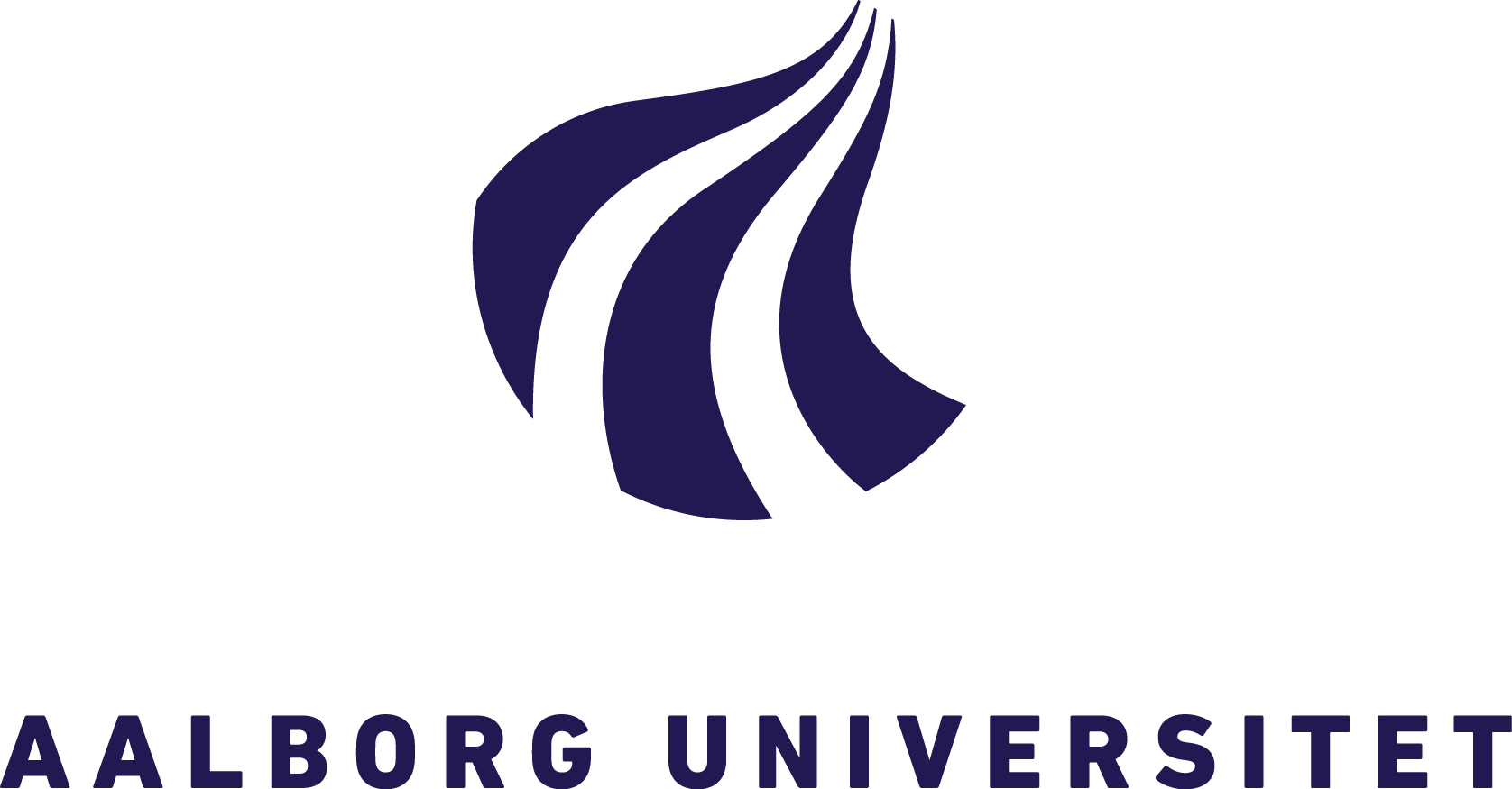 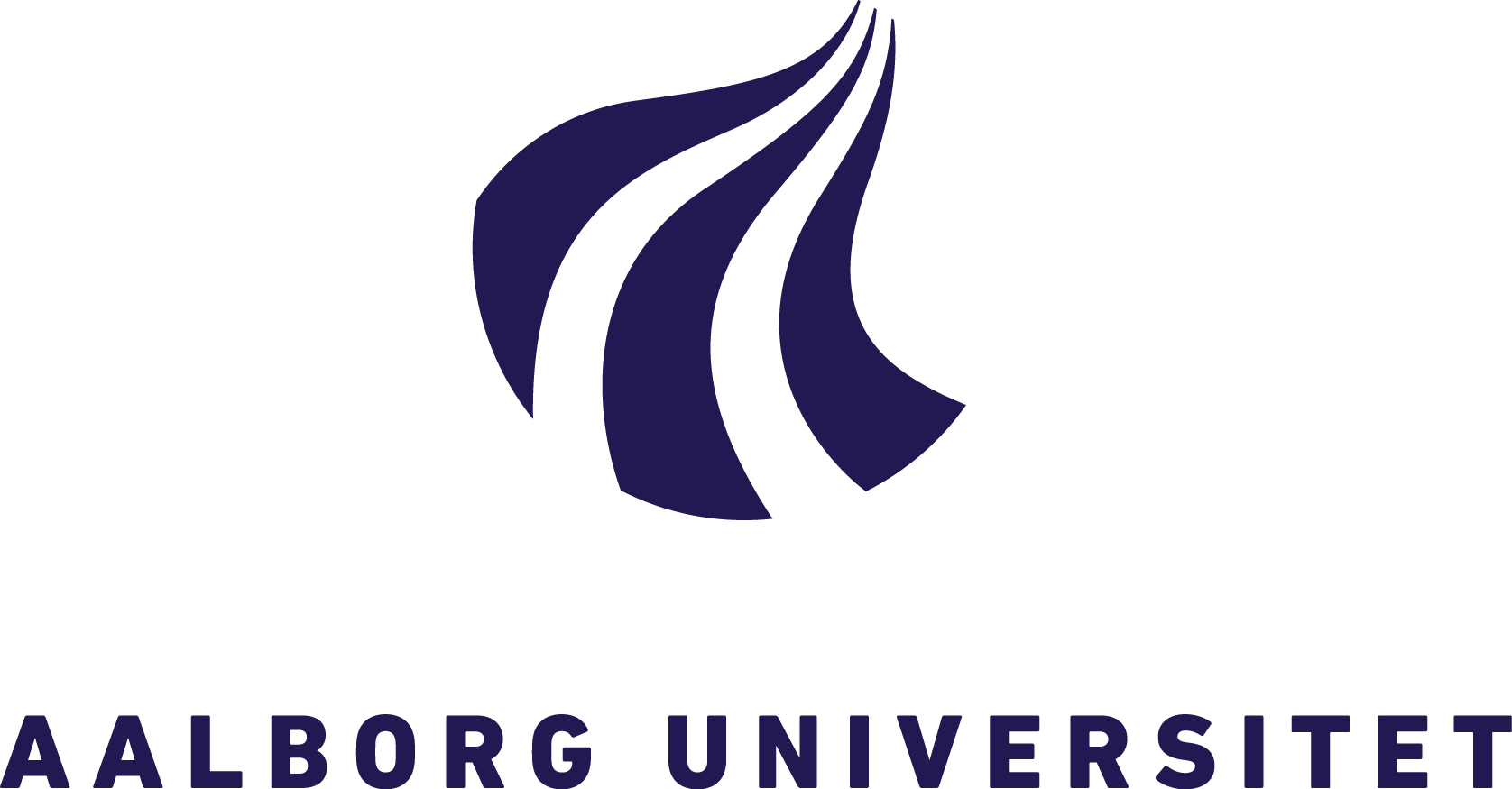 Godkendelse af dagsorden Meddelelser fra studienævnsformanden Nyt fra skolen og sekretariatet Dispensationer og merit (Andrea) Semesterevaluering for efterår 2015 (bilag 1 eftersendes)Økonomi ift. RUS perioden (bilag 2 eftersendes)Praktik – ekstern praktik og de andre universiteter (bilag 3, 3a) v/ MogensHvordan tilrettelægges samarbejdet med aftagerpanel v/ Thomas, Bendt og Nikolaj (bilag 4)Gennemgang af aktionsliste (alle) (bilag 5)Optag af gæstestuderendeMidlertidig ændring af BA/KA studieordning (bilag 5 a) eftersendesAnsøgning om transport mv. til Gæsteforelæsere (bilag 6)Metodologisk skoling/træning af de studerende (v / Carolin).Evt. Godkendelse af dagsorden  Pkt. 10 bortfalder efter ønske, da det ikke er relevant på nuværende tidspunkt. Dagsorden godkendes herefter.Meddelelser fra studienævnsformanden SNF nævnte, at der på sidste SN møde var usikkerhed omkring hvem der er 1 og 2 suppleant og det er nu på plads, at det er Carolin Demuth der er 1. suppleant og Luca Tateo der er 2. suppleant i SN.Der har været afholdt Introduktion til Kandidatdelen for 6. semester studerende den 8. marts og SNF nævnte, at dagen var forløbet fint med præsentationen. Der er en udfordring i forhold til manglende pladser på programmerne som det ser ud pt. er der 131 aktive BA studerende og der er kun 112 pladser. Da BA er retskravsbachelorer skal der sikres en plads til alle.SNF nævnte, at studienævnet kan blive inddraget i at skulle fordele de evt. resterende studerende på programmerne. SNF nævnte, at den nedsatte arbejdsgruppe vil arbejde videre med den udfordring og vil snarest muligt indkalde til et møde med arbejdsgruppen.SNF orienterede om, at der er i fuld gang med planlægningen af efterårssemestret og skal samtidig ses i relation til lokalesituationen på KS3, da der bliver meget pres på lokalerne i september og oktober måned.Pt. er der ingen lærermøder på Psykologi og det kan give nogle udfordringer for lærergruppen dog også ml. lærergruppen og sekretariatet generelt.SNF foreslog, at han fremover ønsker, at lærermøder lanceres i en lidt anden form end hidtil og at de evt. kan afholdes som et frokostmøde f.eks. den første onsdag i hver måned med forskellige relevante temaer og med emner som f.eks.: Praktik, Internationalisering, timenormer, programmer mm. som er relevante og vigtige for Psykologi. SNF vil gerne opfordre til flere og andre forslag til temaer.SNF vil skrive ud til lærergruppen om det tænkte forslag og dernæst følge op på initiativet.Nyt fra skolen og sekretariatet Nikolaj nævnte, at Fakultetet er i gang med at kigge på studiemiljøet og at der er inviteret fire næstformænd med til et møde der afholdes onsdag den 16. marts kl. 11.00 til 12.30 i Glassalen og vil gerne have at psykologi også deltager med en repræsentant. Da Emma Hansen ikke kan deltage på dagen blev Rasmus Halskov foreslået som repræsentant fra Psykologi. Mødet afholdes som et runderingsmøde, hvor man går rundt på KS3 for at se hvad der visuelt er muligt at kunne gøre i forhold til studiemiljøet. Det skal gerne munde ud i en række forslag, der vil  blive præsenteret for fakultetet i forbindelse med, at skabe et godt studiemiljø. Nikolaj nævnte, at Henrik Sand og han har været til møde med videnskabsetisk komité. Der vil altid være  gråzoner og komitéen kan ikke blot give carte blanche til studenterprojekter på samme vis som vi ser med sager  vedrørende persondatalovgivningen. På mødet blev det besluttet, at vi på AAU skal oparbejde kompetencer, som  gør os i stand til at lave en indledende screening af projekter, og at vi dermed kan undgå at sende mange forespørgsler ind til komitéen til gene for alle involverede parter. På mødet blev det besluttet, at der i første  omgang skal leveres/formuleres en række cases – altså prototypiske eksempler på projektopgaver, som en   arbejdsgruppe kan indlede arbejde ved at kigge på. Det kan enten være tidligere opgaver eller tænkte projekter. Derefter skal det vurderes, om de formulerede cases er anmeldelsespligtige. Herefter skal de sendes til komiteen som ligeledes vil vurdere dem. Derpå kan vi   sammenligne og eventuelt holde et møde med komitéen for at afklare tvivlsspørgsmål m.m. Dette vil dels give os en portefølje af eksempler som vi kan bruge som rettesnor og samtidig gøre os i stand til at vurdere fremtidige forespørgsler.  AAU er tæt på at få en institutionsakkreditering, og det ender højst sandsynligt med en betinget positiv akkreditering. AAU får i rapporten betinget ros i forhold til at have en velbeskreven systematik i forhold til at sikre kvaliteten af uddannelserne. Kritikken går altså ikke på kvaliteten i uddannelserne, men på at AAU skal have  yderligere systematik i forhold til at monitorere forskningsbaseret undervisning. Et at kritikpunkterne der er peget på er en lidt for høj DVIP ratio og herudover hvordan der kan arbejdes på disse. Der kigges også på studiernes  forskning og hvor mange VIP/STÅ der er i forhold til de studerende.Ligeledes bemærkes det, at AAU ikke i tilstrækkelig grad har fulgt op på de studerendes kritik af studiemiljøet.Ledelsen vil til sommer præsentere konsekvenser og en plan for AAU og de strategiske prioriteringer og i relation til de påtænkte besparelser.Annette nævnte, at ugeopgaven i Videnskabsteori på 2. semester er lagt ind i den Digitale eksamens database til udlevering den 1. april og med afleveringsfrist den 8. april. Ugeopgaven skal fortsat afleveres i papirformat af sikkerhedsmæssige grunde.Der vil blive sendt en meddelelse ud til de studerende om den Digitale eksamen og SN orienterer Juntaen og appellerer til at SN studenterrepræsentanterne i øvrigt vil være behjælpelige med at videreformidle budskabet til de øvrige studerende.Dispensationer og merit (Andrea) Praksis omkring Skype eksamen er blevet fastholdt gennem flere år: Der giver os ikke tilladelse til Skype eksamen og en af årsagerne er, at det giver en forringet eksamenskvalitet og vil kunne blive et ressourcespørgsmål fremover.Andrea nævnte, at der i år allerede er bevilget 22 forhåndsmeritter. Der er indkommet en ansøgning fra en studerende som ønsker forhåndsmerit for klinisk psykologi (10 ECTS) samt merit for et valgfag på 5 ECTS på baggrund af faget klinisk psykologi på KU (15 ECTS). Studienævnet vurderede, at valgfag skal bruges til at tilegne sig faglige kompetencer udenfor de obligatoriske fag, og at det derfor ikke er hensigtsmæssigt, at give merit for et valgfag på baggrund af forskellig ECTS normering af det obligatoriske fag klinisk psykologi på KU og AAU. Der skal være en kvalitativ, ikke kun en kvantitativ forskel.Et enigt SN besluttede at afvise merit for et valgfag. Der bevilges merit for klinisk psykologi (10 ECTS) på baggrund af Klinisk Psykologi (15 ECTS) på KU.Semesterevaluering for efterår 2015 (bilag 1 eftersendes)SNF nævnte, at der har været afholdt semesterevaluering for efterår 2015, den 19. februar med de forskellige semestre, samt studerende, Juntaer og ankerlærer. Det var en god og meningsfuld dag.Konklusionerne på de enkelte semestre er dannet på baggrund af de skriftlige og/eller mundtlige oplæg fra juntaen og ankerlæreren. 1. semesterKonklusion:Et velfungerende semester med god sammenhæng og progression. Alt er nyt for de studerende og derfor bør vi have ekstra fokus bl.a. på introduktion til det politiske system og forberedelse til eksamen (ankerlærer).Placeringen af forelæsninger vil blive nøje overvejet i planlægningen af det kommende 1. semester.Vi er opmærksomme på, at information omkring eksamen skal være passende.Vi laver i efteråret 2016 en forelæsning, hvor Moodle introduceres af ITS. 3. semesterKonklusion:Et semester med højt læringsudbytte og gode fag som supplerer hinanden.Der har været en skæv modulisering – det skal balanceres bedre.Vi vil kigge på seminarundervisning generelt.5. semesterKonklusion:Generel tilfredshed med semestret. Synspunkter omkring seminarundervisning tages til efterretning.Vi vil kigge på strukturen (evt. modulisering) og seminarernes funktion og den røde tråd i undervisningen. 7. semesterKonklusion:Vi vil arbejde på en forbedring af kommunikationen både imellem programmerne og imellem undervisere/sekretariat og studerende.Testning og den psyk. profession byttes om i efteråret 2016.Information om PPI (herunder opgaven) vil komme ud til det kommende 7. semester snarest.I efteråret 2016 udmeldes fælles deadline for godkendelse af synopsis problemformulering.Studiet vil kigge på en vis grad af standardisering eller i hvert fald en minimumsstandard (i f.t. undervisning, kvalitet, kommunikation) for programmerne. Vi er opmærksomme på lokaleproblemerne og vil som altid forsøge at få passende lokaler. 9. semesterKonklusion:I Forskningsmetoder bør overvejes at gøre undervisningen mere konkret og med kvantitative forskningsmetoder bedre repræsenteret.Vi er opmærksomme på, at udbuddet af valgfag er vigtigt, samt placeringen heraf og nødvendigheden af dækkende beskrivelser og rettidig udmelding.  Vi er opmærksomme på, at det ville være optimalt, hvis ankerlærer kunne melde ud fælles for alle, men dette er vanskeliggjort af at programmerne kører meget forskelligt. Dog bør alle melde ud tidligere.Vi har noteret os at akademisk skrivning bør udbydes tidligere.Vi er opmærksomme på, at procedure for ansøgning til Videnskabsetisk komité bør kommunikeres ud, men både Skole og Institut arbejder også med problemstillingen. Vi søger at minimere lokaleflytninger mest muligt.Nikolaj nævnte, at der generelt er lave svarprocenter i semesterevalueringerne. SNFnævnte, at han er i dialog med Mikael Vetner om mulig ny institutstruktur, hvor vidensgrupperne inddrages ift. evalueringspraksis.. Den nedsatte arbejdsgruppe vil samtidig kigge på struktur og procedure ift. evalueringer. Juntaen er ligeledes inddraget i et samarbejde med møder.Under punktet blev der bl.a. også diskuteret om valgfagene er hensigtsmæssigt placeret og om de studerende med deres nuværende placering får tilstrækkeligt ud af dem. Under flere af semesterevalueringerne blev seminarernes form og funktion berørt. SN foreslår en mere omfattende diskussion af seminarernes funktion og anbefaler, at de gøres til tema på et lærermøde.Konklusion.Det blev besluttet at ankerlæreren skal videreformidle de ovennævnte konklusioner fra semesterevalueringerne til de kursusansvarlige og i dialog sikre, at der følges op på diverse problematikker og sikre at etikken overholdes.Økonomi ift. RUS perioden (bilag 2 eftersendes)Rasmus gennemgik bilaget omkring RUS økonomien og foreslår, at der ansættes to RUS koordinatorer til efteråret 2016 med 30 timer til hver og samtidig foreslår han, at tutorerne fremover bliver frivillige. Derudover ønskes det at Psykologi betaler bustransporten for de midler der bliver i overskud fra tidligere lønnede tutorer. Rasmus nævnte også at det for Psykologi kan være en fordel at der er to koordinatorer, da han stopper næste år, så er der en oplært i arbejdet.Pengene er afsat til RUS udgifterne i år og SN er enige i ovennævnte argumenter.Da økonomien pr. januar 2016 er flyttet fra Fakultetet over til Instituttet. Det betyder, at vi endnu ikke helt overblik over hvordan vi kommer ud af 2016 regnskabsmæssigt i forhold til det budget Psykologi har udarbejdet. Alt efter hvordan vi kommer ud af året 2016, vil punktet kunne tages op til drøftelse igen.Praktik – ekstern praktik og de andre universiteter (bilag 3, 3a) v/ Mogens Mogens orienterede om det møde han har deltaget i på Århus Universitet i januar med andre praktikkoordinatorer  og hvor det blev foreslået at hvert universitet som hovedprincip undlader, at indgå aftaler udenfor eget  geografiske område indtil det hjemmehørende universitet har fordelt og indplaceret egne studerende i det  pågældende semester. Først derefter kan evt. resterende pladser udbydes til andre universiteter.På mødet med praktikkoordinatorerne opfordres der til at der på SL niveau skabes rum til et fysisk/virtuelt møde min. 1 gang årligt, mhp. at identificere og diskutere fælles udfordringer for psykologiuddannelserne i DK.Mogens nævnte, at der ikke kan undværes intern Praktik, men frygter at nogle programmer aftaler ekstern praktik udenom praktikkoordinatoren, og derfor bør der være mere styring på praktikken generelt og altid i samråd med praktikkoordinatoren. Derudover skal der også være mere styr på honoreringen både for intern- og ekstern praktik. Honoreringen af praktikkoordinator bør også tages op til en drøftelse.Forslag til ekstern praktik kunne være at tage kontakt til regionen og et andet forslag er at to studerende kan være på samme praktiksted også for at have praktikpladser nok.SNF er glad for at der er kommet fokus på problemstillingen i studienævnet og emnet vil blive drøftet fremefter og samtidig vil SNF gerne have Mogens med i professionsprogramudvalget så emnet kan blive drøftet i arbejdsgruppen. Konklusionen blev, at Mogens deltager i professionsprogramarbejdsgruppen og Mogens vil indkalde til et møde omkring praktik og de nævnte overvejelser og samtidig invitere Thomas Alrik Sørensen med til mødet, da han er International koordinator.Hvordan tilrettelægges samarbejdet med aftagerpanel v/ Thomas, Bendt og Nikolaj (bilag 4)Det blev nævnt at samarbejdet med aftagerpanelet er en del af det formelle kvalitetssikringsarbejde påPsykologi. Psykologi ønsker at skabe en mere rød tråd i møderne med aftagerpanelet, hvor vi bredt ønsker at tematisere psykologfaglighed, samt forventninger og ønsker til det videre arbejde med aftagerpanelet, samt aftagerpanelets sammensætning og det kommende møde.Omkring aftagerpanelets nuværende sammensætning skal der lige ske en opdatering af de nævnte deltagere jf. referatnotat pkt. ad 2, om det fortsat er de samme deltagere der er i aftagerpanelet.Det blev samtidig nævnt, at indholdet i referatnotatet gerne drøftes i en bredere kreds fremover.Gennemgang af aktionsliste (alle) (bilag 5)Aktionslisten blev gennemgået og følgende blev tilføjet:Ad 9: Arbejdsgruppens sammensætning er nu Thomas S, Mogens, Andrea, Emma, Rasmus, Helena. Thomas Szulevicz indkalder snarest til et møde i arbejdsgruppenAd 7: Arbejdsgruppens sammensætning er nu Thomas, Mads, Emma, Helena og Elsebeth. Thomas afventer nærmere tilbagemelding fra Skole og Institut og vil herefter indkalde til et møde.Ad 8: Arbejdsgruppens sammensætning er nu Mogens, Luca, Rasmus, Beinta, Mads, Carolin og Andrea og Mogens vil indkalde til et møde i næste uge (onsdag den 16.3.) og inviterer Thomas Alrik Sørensen med til mødet.Mogens vil indkalde til et møde og invitere Thomas Alrik Sørensen med til mødet, da han er International koordinator.Optag af gæstestuderendePunktet udgårMidlertidig ændring af BA/KA studieordning (bilag 5a eftersendes)Tillæg til studieordningen for BA- og KA tilvalg i Psykologi fra 2009 blev gennemgået og ændringen gælder udelukkende EVU.Forslag handler om, at § 10 modulet ”Personligheden i kontekst” erstattes med § 10a, modulet ”Klinisk Psykologi og § 10b modulet ” Arbejds- og organisationspsykologi”.Årsagen til den ønskede erstatning er bl.a. at § 10 modulet ” Personligheden i kontekst” fylder 20 ECTS og er/kan være svært for de studerende på EVU, at kapere omfanget, da de studerende samtidig har fuldtidsjob, samt børn og familie og derfor sker der et større frafald på dette modul.§§ 10a og 10b er en dublering af dagstudiets kursus og tæller 10 ECTS. De ville være lettere at sælge idet de er meget populære blandt de studerende.Andrea nævnte, at hun afventer en tilbagemelding fra Fakultet på om ændringen kan træde i kraft fra 1.9.2016.Nikolaj nævnte, at studieordningsændringer normalt skal ske én gang årligt og at Fakultetet er lidt trætte af de løbende ændringer.Andrea nævnte i den sammenhæng, at vi gerne vil overholde de fastsatte frister, dog har problematikken været, at det pga. den økonomiske situation for EVU, som blev foretaget ret pludseligt i forbindelse med den nye økonomiske situation mht. at økonomien overgik fra Fakultetet til Instituttet, så kunne vi ikke nå at overholde de gældende regler for ændringer.SNF nævnte, at bemandingen kan blive en udfordring.SN vedtager ændringsforslaget for EVU og anbefaler og håber at Fakultet kan nå at få det ændret så forslaget allerede kan træde i kraft fra 1.9.2016, ellers må det vente til næste år.Ansøgning om transport mv. til Gæsteforelæsere (bilag 6)SN gennemgik ansøgning og havde en god og principiel drøftelse af forslaget.SN valgte at afvise ansøgning med følgende begrundelse:a) Med den nye budgetmodel har vi endnu ikke overblik over budgetterne og det er derfor for tidligt at vurdere om     der er råd til så store ekstraposter. b) En bevilling til denne konference vil kunne skabe præcedens, og andre programmer/undervisere vil kunne      komme med lignende ansøgninger, hvilket studienævnet ikke har økonomi til. c) Reelt set hører ansøgningen til på vidensgruppe- eller institutniveau.SN ser positivt på konferencen dog anbefaler SN at ansøgningen bliver sendt videre til vidensgruppen. Metodologisk skoling/træning af de studerende (v / Carolin).Carolin ønskede at drøfte hvordan vi arbejder med de studerendes metodologiske bevidsthed på hhv. 2, 4, og 9 semester.Vi har både metodeundervisning i separate kurser og metode som en integreret del af projekterne på de forskellige semestre. Spørgsmålet er hvordan en sådan struktur understøtter de studerendes metodologiske bevidsthed. SN blev enige om eventuelt at tage spørgsmålet om på et af de kommende lærermøder.  Evt.Intet til punktetUdkast til godkendelse den 21.03.16 ------------------------------------------------------------------------------SN-mødekalender F2016 – kl. 09.30-12.00, KS3 – alle møder i forår 2016 er – lok. 2.107Møde 01, onsdag 10. feb. 2016 (uge 6), kl. 09.30-12.00Møde 02, onsdag 09. mar. 2016 (uge 10), kl. 09.30-12.00Møde 03, onsdag 13. apr. 2016 (uge 15), kl. 09.30-12.00 Møde 04, onsdag 11. maj. 2016 (uge 19), kl. 09.30-12.00Møde 05, onsdag 08. juni. 2016 (uge 23), kl. 09.30-12.00Dagsorden – Studienævnsmøde – onsdag den 09.3.2016  kl. 09.30-12.30  lokale 2.107 KS3 Referat – Studienævn 09.3.2016NavnTil stedeAfbud fra:ReferentStudienævn:VIP repræsentanter:Thomas Szulevicz (studienævnsformand) – (Thomas)xBendt Torpegaard Pedersen – (Bendt) xMogens Jensen – (Mogens)xKristine Kahr Nilsson – (Kristine) - sygemeldtxSuppleanter:Carolin Demuth – (Carolin)  (for Kristine Kahr Nilsson)xLuca Tateo– (Luca)xStudenterrepræsentanter:Emma Mille Hansen – (Emma) næstformandxRasmus Halskov – (Rasmus)xMads Bavnild Grøn – (Mads) (gik fra mødet kl. 11.00)xBeinta Midjord Rasmussen– (Beinta) (ikke meldt afbud)xStudenter suppleanter:Kathrine Gundersen – (Kathrine) (ikke meldt afbud)xJosefine Børthy Petersen – (Josefine) (for Beinta)Helena Thingvad Klausen – (Helena) xKatrine Riisager Sejersen – (Katrine) xReferent:Lis Kragh (sekretær) – (Lis)xxObservatører:Nikolaj Stegeager (skoleleder) (Nikolaj)xKathrine Vognsen (skolesekretær) (Kathrine) xAnnette Christensen (sekretær)(Annette)  xElsebeth Bækgaard (sekretær) (Elsebeth) xAndrea Dosenrode (udd. koordinator) (Andrea)x